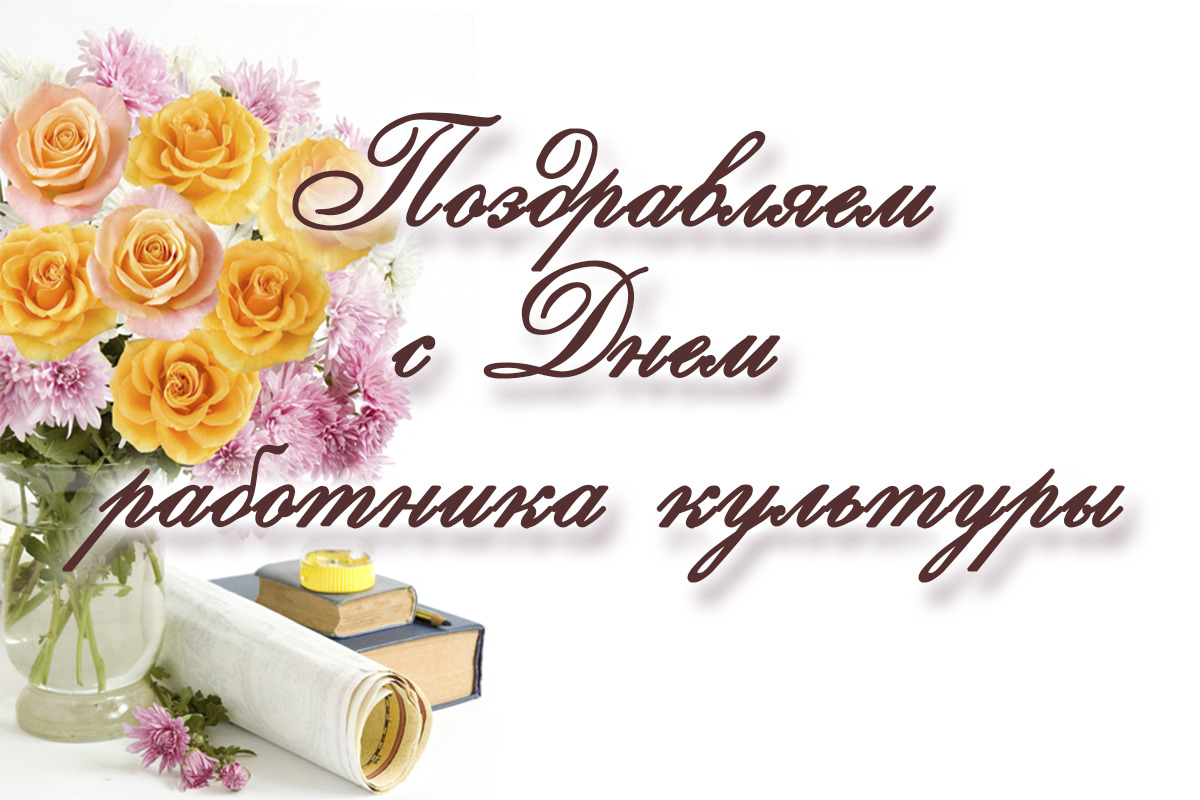 Уважаемые коллеги!Бурятская республиканская организация профсоюза работников культуры от всей души поздравляет Вас с профессиональным праздником –Днем работника культуры!День работника культуры – это праздник особенных людей: творческих, жизнерадостных, энергичных, интеллигентных, мудрых, невероятно интересных, ярких и увлеченных.Работники культуры преданы своему делу, есть сильный характер и большая душа. Они помогают сохранять духовные ценности, понимать и приумножать прекрасное.Желаем Вам профессиональных успехов, творческой энергии, оптимизма в достижении намеченных целей!Здоровья, любви и благополучия Вам и Вашим близким!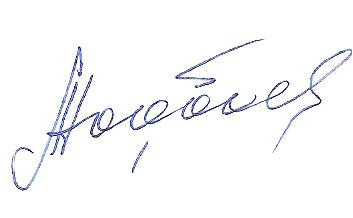 С уважением,         Председатель                                                              Л.Ч. НорбоеваМарт 2020 г.